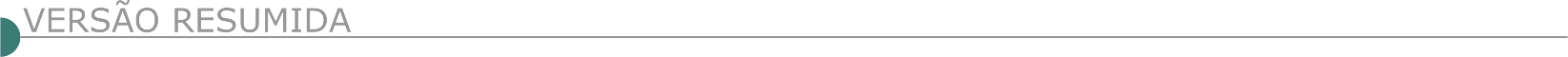 ESTADO DE MINAS GERAIS COMPANHIA OPERACIONAL DE DESENVOLVIMENTO, SANEAMENTO E AÇÕES URBANAS – CODAU. TORNA PÚBLICO QUE MARCOU A LICITAÇÃO, MODALIDADE PREGÃO ELETRÔNICO Nº. 016/2021Do tipo menor preço global, empreitada por preços unitários, objetivando a contratação de empresa especializada para prestação de serviços de engenharia para recomposição de passeios e vias públicas no município de Uberaba / MG, pelo período de 12 meses conforme condições contidas no termo de referência anexo II do edital, em atendimento à solicitação da Diretoria de Desenvolvimento e Sane- amento. Lei Federal nº. 10.520/2002, Decreto Federal nº 3.555/2000, Decreto Federal nº 10.024/2019, Decreto Municipal nº. 3443/2008, Lei Federal nº. 8.666/93, Lei Complementar nº. 123/2006, Lei Complementar nº 147/2014. Data/horário para realização da licitação: 09h do dia 24 de março de 2021. Local aquisição do edital Av. Saudade, 755 – Uberaba/MG. Informações pelo telefone (0xx34) 3318-6036/6037. Site: www.codau.com.br e plataforma para realização do pregão eletrônico https://licitanet.com.br/.  PREFEITURA MUNICIPAL DE ABAETÉ CONCORRÊNCIA Nº 02/2021 Município de Abaeté/MG, localizado na Praça Amador Álvares, 167, Centro, inscrito no CNPJ 18.296.632/0001-00, torna público a abertura de Processo Licitatório 48/2021, Concorrência 02/2021, objetivando contratação de empresa para execução de obra de terraplanagem drenagem, pavimentação asfáltica e sinalização viária no Bairro Simão da Cunha e região, conforme especificações constantes no edital e anexos. A entrega e sessão de abertura dos envelopes serão no dia 13/04/2021 às 09:00. Mais informações e edital poderão ser obtidas em dias úteis de 8:00 às 17:00, tel:37-3541-5256, site www.abaete.mg.gov.br, licitacao@abaete.mg.gov.br.  PREFEITURA MUNICIPAL DE ITAÚNA-MG TOMADA DE PREÇOS 004/2021 A Prefeitura de Itaúna torna público o processo licitatório nº 034/202Na modalidade Tomada de Preços nº 004/2021. Abertura para o dia 29/03/2021 às 08h30. Objeto: contratação de empresa especializada para reforma de telhados da Creche Custódio Emídio da Cruz, do CMEI Lúcia Lima de Carvalho e do depósito da sede da SEMED. A íntegra do Edital e seus anexos estarão disponíveis no site www.itauna.mg.gov.br a partir do dia 12/03/2021. PREFEITURA MUNICIPAL DE JESUÂNIA/MG EDITAL DE TOMADA DE PREÇOS – PROCESSO Nº 0035/2021 – TOMADA DE PREÇOS 0001/2021 Objeto: Contratação de empresa para executar a obra de construção da ponte do bagaço que dá acesso aos bairros rurais Santa Cruz, Barrocada e Jardim, neste Município de Jesuânia. Recebimento dos envelopes: 07/04/2021 às 08:45 - Abertura envelopes de documentação: 07/04/2021 às 09:00. – Abertura envelopes de propostas dia 14/04/2021 às 09:00. Visita Técnica: Dias 29, 30 e 31/03/2021. Edital e informações complementares na sede da Prefeitura Municipal de Jesuânia de 08:00 as 11:00 e de 13:00 as 16:00 ou pelo e-mail: licitacoes@jesuania.mg.gov.br ou pelo site da Prefeitura.  PREFEITURA MUNICIPAL DE NOVA MÓDICA. EDITAL DE PROCESSO LICITATÓRIO N.º 020/2021, PREGÃO PRESENCIAL PARA REGISTRO DE PREÇOS N.º 010/2021. Objeto: Contratação de Empresa para Locação de Caminhões e Máquinas Pesadas. Abertura dos envelopes em 25 de março de 2021 às 09h00min. O edital em seu inteiro teor encontra-se à disposição de segunda a sexta-feira das 07h00min às 13h00min na Praça Filomeno Cardoso, s/nº, Centro, Nova Módica/MG. E-mail: licitacao@novamodica.mg.gov.br.  PREFEITURA MUNICIPAL DE OLIVEIRA – AVISO DE EDITAL DO PROCESSO LICITATÓRIO Nº 054/2021 – TOMADA DE PREÇOS Nº 004/2021 MENOR PREÇO GLOBAL. Objeto: contratação de empresa especializada para execução de obra de drenagem, base e pavimentação em CBUQ na Rua José Maria Laranjo, no Distrito Industrial Demerval Chagas de Almeida, mediante solicitação da Secretaria Municipal de Obras e Serviços Urbanos, conforme memorial descritivo. Abertura em31/03/2021, às 13h00min. Edital em www.oliveira.atende.net.  PREFEITURA MUNICIPAL DE ORATÓRIOS PREFEITURA DE ORATÓRIOS AVISO DE LICITAÇÃO PROCESSO LICITATÓRIO Nº: 012/2021, TOMADA DE PREÇOS AUTUADA SOB O Nº: 001/2021. Através da CPL, nos termos Lei Federal nº. 8.666/93 e suas alterações, bem como demais condições fixadas neste edital, faz tornar público que irá realizar licitação, na forma presencial, no dia 31/03/2021,Sessão com início às 09:00 h – Objeto: CONTRATAÇÃO DE EMPRESA ESPECIALIZADA EM SERVIÇOS DE ENGENHARIAS, nos critérios e condições contidas no Edital, que poderá ser solicitado pelo email: licitacao@oratorios.mg.gov.br ou ser retirado no site – www.oratorios.mg.gov.br. PREFEITURA MUNICIPAL DE PERDIGÃO LICITAÇÕES E CONTRATOS - TOMADA DE PREÇO PREFEITURA MUNICIPAL DE PERDIGÃO-MG, TORNA PÚBLICO A ABERTURA DO PROCESSO LICITATÓRIO Nº: 000016/2021, TOMADA DE PREÇO Nº: 000002/2021. Objeto: CONTRATAÇÃO DE EMPRESA ESPECIALIZADA PARA CONSTRUÇÃO E INSTALAÇÃO DE PASSARELA NA PONTE RIBEIRÃO PERDIGÃO QUE LIGA OS BAIRROS CENTRO E NOVO HORIZONTE EM PERDIGÃO/MG. Entrega dos Envelopes: 29/03/2021 às 08:30. Mais informações pelo e-mail: licitacao@perdigao.mg.gov.br ou Website: https://perdigao.mg.gov.br/arquivo/licitacoes. PREFEITURA MUNICIPAL DE SANTA RITA DE IBITIPOCA – MG TOMADA DE PREÇO Nº 001/2021 O MUNICÍPIO DE SANTA RITA DE IBITIPOCA/MG torna público para conhecimento dos interessados que na data de 30/03/2021 às 11hs00min, fará realizar licitação na modalidade de Tomada de Preço nº 001/2021, cujo objeto é a contratação de empresa para o fornecimento de mão de obra para a execução de calçamento, exceto matérias. O edital está disponível na íntegra no site www.santaritadeibitipoca. mg.gov.br ou pelo e-mail prefeiturasantaritaibitipoca@hotmail.com. Informações adicionais pelo telefone (32)3342-1221. PREFEITURA MUNICIPAL DE SANTA RITA DE IBITIPOCA – MG TOMADA DE PREÇO Nº 002/2021 O MUNICÍPIO DE SANTA RITA DE IBITIPOCA/MG torna público para conhecimento dos interessados que na data de 30/03/2021 às 09hs00min, fará realizar licitação na modalidade de Tomada de Preço nº 002/2021, cujo objeto é a contratação de empresa para a construção de uma unidade de transbordo e construção do telhado de palco. O edital está disponível na íntegra no site www.santaritadeibitipoca. mg.gov.br ou pelo e-mail prefeiturasantaritaibitipoca@hotmail.com. Informações adicionais pelo telefone (32)3342-1221. PREFEITURA MUNICIPAL DE SANTA ROSA DA SERRA-MG - LICITAÇÃO NA MODALIDADE CREDENCIAMENTO Nº 003/2021, PROCESSO Nº065/2021OBJETO: Contratação de Pessoa Jurídica para Prestação de Serviços na Preparação, Manutenção e limpeza de Terrenos, Estradas Vicinais, Terreiros de Café, Roçagem, Destocamento, Lavração, Gradagem, Sucamento, limpeza de Bolsões de Escoamento de águas pluviais, Construção de curva de nível, Aterro e Desaterro. O prazo para o presente credenciamento será do dia 29/03/2021 até 29/03/2022. Acesso ao Edital: Portal do Município http:// www.santarosadaserra.mg.gov.br.  PREFEITURA MUNICIPAL DE SARZEDO/MG - CONCORRÊNCIA PÚBLICA Nº 04/2021 O Município de Sarzedo torna público que realizará licitação cujo objeto é: “Contratação de empresa especializada para prestação de serviços de coleta e transporte dos resíduos sólidos domiciliares e comerciais, até a Estação de Tratamento e Disposição – CTVA – Essencis, em Betim/MG em atendimento à Secretaria Municipal de Meio Ambiente” Limite de entrega dos envelopes - Data: 15/04/2021, Horário: até 09:00 (nove horas). Local: Setor de Protocolo, Rua Eloy Cândido de Melo, nº 477, Centro – Sarzedo/MG. A sessão pública de abertura dos envelopes ocorrerá 15/04/2021, horário: 09:30h, local: Sala de Licitações, Rua Eduardo Cozac, nº 357, Centro, Sarzedo/MG. Edital e anexos pelo website: www.sarzedo.mg.gov.br.  PREFEITURA MUNICIPAL DE UBERLÂNDIA MG AVISO DE LICITAÇÃO.CONCORRÊNCIA PÚBLICA Nº 061/2021 CRITÉRIO DE JULGAMENTO “MENOR PREÇO” Secretaria Municipal De Meio Ambiente E Serviços Urbanos (SMMASU) - por meio da DIRETORIA DE COMPRAS - Fará realizar licitação supramencionada - Objeto: Prestadora de serviço contínuo de engenharia sanitária para recebimento, triagem, gestão, destinação, e disposição final ambientalmente adequada de resíduos de construção civil com ou sem lixo entremeado, com fornecimento de aterro licenciado, mão de obra, equipamentos e maquinários, pelo período máximo de 60 (sessenta) meses, exceto período excepcional, devidamente justificado, em atendimento à necessidade da Secretaria Municipal de Meio Ambiente e Serviços Urbanos. A visita técnica será até 02 (dois) dias antes da abertura dos envelopes, conforme consta no edital. O Edital encontra-se à disposição na Diretoria de Compras, na Av. Anselmo Alves dos Santos, nº. 600, bairro Santa Mônica, fone 0xx 34-3239-2488, das 12:00 às 17:00 horas, bem como, disponível no sítio www.uberlandia.mg.gov.br. Entrega dos Envelopes e Sessão Pública para abertura no dia 16/04/2021 às 13:00 horas na Galeria Ido Finotti, situada na Av. Anselmo Alves dos Santos, nº 600, bairro Santa Mônica, Uberlândia/MG. ESTADO DA BAHIA SECRETARIA DE DESENVOLVIMENTO URBANO COMPANHIA DE DESENVOLVIMENTO URBANO - ESTADO DA BAHIA –CONDER COMPANHIA DE DESENVOLVIMENTO URBANO DO ESTADO DA BAHIA – CONDER - AVISO - LICITAÇÃO PRESENCIAL Nº 008/21 - CONDERAbertura: 07/04/2021, às 09h:30m. Objeto: CONTRATAÇÃO DE EMPRESA ESPECIALIZADA PARA EXECUÇÃO DAS OBRAS DE MODERNIZAÇÃO E DE CONSTRUÇÃO DE COMPLEXOS ESPORTIVOS EM DIVERSOS MUNICÍPIOS DA BAHIA - 02 LOTES. O Edital estará à disposição dos interessados na COPEL, na Sede da CONDER, sito Av. Edgard Santos nº 936 - Narandiba - Salvador - BA ou poderá ser solicitado através do e-mail: copel@conder.ba.gov.br, a partir das 13h:30m do dia 16/03/2021. Salvador - BA, 11 de março de 2021. Maria Helena de Oliveira Weber - Presidente da Comissão Permanente de Licitação.SEINFRA - SECRETARIA DE INFRAESTRUTURA - AVISO DE LICITAÇÃO TOMADA DE PREÇOS Nº 009/2021.Tipo: Menor Preço - Recebimento das Propostas: Até às 17h:30min do dia: 30/03/2021. Abertura: 31/03/2021 às 09h:30min - Objeto: Implantação do acesso ao aeródromo de Senhor do Bomfim, com extensão total de 3,00 km. Família 07.19. Local: Comissão Permanente de Licitação - CPL - SEINFRA, Av. Luiz Viana Filho, nº 445 - 4ª Avenida - Centro Administrativo da Bahia - Prédio Anexo - 1º andar - Ala B, Salvador-Ba. O Certame será realizado mediante Videoconferência, com acesso através do endereço eletrônico: http://www.infraestrutura.ba.gov.br/licitacoe ou https://comprasnet.ba.gov.br/content/sess%c3%a3o-virtual, em conformidade com a Instrução Normativa SAEB nº 016/2020, ante a situação de emergência, acarretada pela Pandemia do Novo Coronavírus - COVID-19. Os interessados poderão obter informações no endereço supracitado, de segunda a sexta-feira, das 8h30 às 12:00h e das 13h30 às 17h30. Maiores esclarecimentos no telefone (71)3115-2174, no site: www.infraestrutura.ba.gov.br e e-mail: cpl@infra.ba.gov.br. COMPANHIA DE GÁS DA BAHIA –BAHIAGÁS - AVISO DE EDITAL DE LICITAÇÃO NO 0011/2021 Objeto: O PRESENTE EDITAL TEM POR OBJETO A CONTRATAÇÃO DE EMPRESA ESPECIALIZADA PARA A EXECUÇÃO DE SERVIÇOS DE CONSTRUÇÃO E MONTAGEM DE REDES DE DISTRIBUIÇÃO DE GÁS NATURAL E TODA INFRA-ESTRUTURA NECESSÁRIA PARA O SEU PLENO FUNCIONAMENTO, NAS REGIÕES METROPOLITANA DE SALVADOR, PORTAL DO SERTÃO, LITORAL NORTE E AGRESTE DA BAHIA, PELO PRAZO DE VIGÊNCIA DE 15 (QUINZE) MESES, SOB O REGIME DE EMPREITADA POR PREÇO UNITÁRIO, CONFORME ESPECIFICAÇÕES DESTE EDITAL E SEUS ANEXOS. Data de abertura: Para acolhimento de propostas: a partir de 15/03/2021; para abertura das propostas: a partir do dia 06/04/2021 às 14:30hs. Aquisição: O Edital pode ser adquirido gratuitamente através do site www.licitacoes-e.com.br ou mediante pagamento de R$ 50,00 (cinquenta reais), na Avenida Professor Magalhães Neto, 1838, Edf. Civil Business. Pituba, Salvador, BA. CEP: 41.810-012, de 9 às 11 e de 14 às 17 horas. Recomendação: Providenciar, com antecedência, a chave de acesso e senha ao portal Licitacoes-e, junto ao Banco do Brasil, indispensáveis para registro de propostas e outras tratativas para este certame. EDITAL DE LICITAÇÃO NO 0009/2021 Objeto: O PRESENTE EDITAL TEM POR OBJETO A CONTRATAÇÃO DE EMPRESA ESPECIALIZADA PARA A EXECUÇÃO DE SERVIÇOS DE CONSTRUÇÃO E MONTAGEM DE REDES DE DISTRIBUIÇÃO DE GÁS NATURAL, COM FORNECIMENTO DE MATERIAIS, NA REGIÃO SUDOESTE DA BAHIA, PARA IMPLANTAR O EMPREENDIMENTO RAMAL VANÁDIO, PELO PRAZO DE VIGÊNCIA DE 21 (VINTE E UM) MESES, SOB O REGIME DE CONTRATAÇÃO SEMI-INTEGRADA, CONFORME ESPECIFICAÇÕES DESTE EDITAL E SEUS ANEXOS. Data de abertura: Para acolhimento de propostas: a partir de 15/03/2021; Para abertura das propostas: a partir do dia 18/05/2021 às 09:30hs; Para início da sessão pública: a partir do dia 18/05/2021 às 09:45hs. Aquisição: O Edital pode ser adquirido gratuitamente através do site www.licitacoes-e.com.br ou mediante pagamento de R$ 50,00 (cinquenta reais), na Avenida Professor Magalhães Neto, 1838, Edf. Civil Business. Pituba, Salvador, BA. CEP: 41.810-012, de 9 às 11 e de 14 às 17 horas. Recomendação: Providenciar, com antecedência, a chave de acesso e senha ao portal Licitacoes-e, junto ao Banco do Brasil, indispensáveis para registro de propostas e outras tratativas para este certame. Coordenador da Disputa: Gabriel Teles BastosEMBASA - EMPRESA BAIANA DE ÁGUAS E SANEAMENTO S.A. –AVISO DA LICITAÇÃO Nº 028/21A Embasa torna público que realizará a LICITAÇÃO n.º 028/21, processada de acordo com as disposições da Lei nº 13.303/2016, Lei complementar 123/2006 e Regulamento Interno de Licitações e Contratos da EMBASA. Objeto: Implantação de Melhorias e Ampliação da Adutora de Água Bruta do SAA de Lafaiete Coutinho. Disputa: 05/04/2021 às 15:00 horas. (Horário de Brasília-DF). Recursos Financeiros: Próprios. O Edital e seus anexos encontram-se disponíveis para download no site http://www.licitacoes-e.com.br/. (Licitação BB nº: 860941). O cadastro da proposta deverá ser feito no site http://www.licitacoes-e.com.br/, antes da abertura da sessão pública. Informações através do e-mail: plc.esclarecimentos@embasa.ba.gov.br ou por telefone: (71) 3372-4756/4764. Salvador, 11 de março de 2021 - Carlos Luís Lessa e Silva - Presidente da Comissão.ESTADO DO ESPÍRITO SANTO DER-ES - DE SECRETARIA DE ESTADO DE MOBILIDADE E INFRAESTRUTURA - SEMOBI - DEPARTAMENTO DE EDIFICAÇÕES E DE RODOVIAS DO ESTADO DO ESPÍRITO SANTO –DER-ES – AVISO DE LICITAÇÃO MODALIDADE: TOMADA DE PREÇOS Nº 002/2021 Órgão: Departamento de Edificações e de Rodovias do Espírito Santo - DER-ES Processo Nº: 86543938/2019 Objeto: Contratação de empresa para execução da obra de reforma e ampliação do SERVIÇO MÉDICO LEGAL, no município de Colatina-ES Valor Estimado: R$ 1.978.272,72 (um milhão, novecentos e setenta e oito mil, duzentos e setenta e dois reais e setenta e dois centavos). Prazo de Vigência: 540 (quinhentos e quarenta) dias corridos. Prazo de Execução: 360 (trezentos e sessenta) dias corridos. Abertura da Sessão Pública: 31/03/2021 (quarta-feira) às 14:00h Local da realização da sessão pública: Av. Marechal Mascarenhas de Moraes, nº 1501, Ilha de Santa Maria - Vitoria/ES (Auditório do DER-ES). O Edital estará disponível no site do DER-ES: https://der.es.gov.br/ licitacoes-2 Contato: (27) 3636.2009 para esclarecimento de dúvidas: cpl-edificacoes@der.es.gov.br. AVISO DE LICITAÇÃO - REPUBLICAÇÃO MODALIDADE: CONCORRÊNCIA PÚBLICA Nº 001/2021Órgão: Departamento de Edificações e de Rodovias do Espírito Santo - DER-ES Processo nº: E-DOC Nº 2020-D3FW5 Objeto: Contratação de serviços especializados de engenharia, visando a execução dos serviços de implantação e pavimentação da Rodovia ES-010, no segmento compreendido entre Vila do Riacho a Regência, inclusive obras de arte especiais - OAE’s (Pontes), com extensão de em 34,22 quilômetros, sob circunscrição da Superintendência Executiva Regional III - SR-III do DER-ES. Valor Estimado: R$ 87.701.006,84. Abertura da sessão pública: 15/04/2021 às 10:00h Local de realização da sessão pública: No auditório do DER-ES, localizado na Av. Marechal Mascarenhas de Moraes, nº 1.501 (Ilha de Santa Maria), na cidade de Vitória. O Edital estará disponível no site do der.es.gov.br. Contato: (27) 3636-4458 / www.licitacoes@der.es.gov.br. ESTADO DE SÃO PAULO SECRETARIA DE LOGISTICA E TRANSPORTES - DEPARTAMENTO DE ESTRADAS DE RODAGEM-DER DIRETORIA DE ENGENHARIA - AVISO DE LICITAÇÃO -
EDITAL N.º 387/2019-COAcha-se aberta no Departamento de Estradas de Rodagem do Estado de São Paulo, licitação na modalidade de CONCORRÊNCIA - tipo: Menor Preço - para Contratação dos serviços de conservação rodoviária de rotina, abrangendo o pavimento, revestimento vegetal, sistemas de drenagem, faixas de domínio e elementos de segurança, nas rodovias, acessos, interligações, dispositivos e vias não pavimentadas sob jurisdição do DER/SP, divididos em 51 lotes - orçado num valor de R$ 672.438.629,30 - prazo 12 meses. O edital poderá ser consultado e baixado no site: www.der.sp.gov.br. A versão completa do edital também poderá ser retirada das 9 às 17 horas na Avenida do Estado 777 - 2º andar - sala 2012, mediante entrega no ato de um CD-R ou DVR-R novo para aquisição da versão em mídia eletrônica. Os envelopes contendo a proposta de preço (envelope 1) e documentação (envelope 2) SERÃO RECEBIDOS até as 10 horas do dia 12/04/2021 na Sede do DER/SP, na Avenida do Estado, 777 - 5º andar - Auditório - Ala B.
A Sessão de Abertura das Propostas de Preços, serão realizadas nas seguintes datas:
No dia 16/04/2021 com início a partir das 10:00 horas: sequencialmente dos Lotes 01 ao 10;
No dia 19/04/2021 com início a partir das 10:00 horas: sequencialmente dos Lotes 11 ao 20;
No dia 20/04/2021 com início a partir das 10:00 horas: sequencialmente dos Lotes 21 ao 30;
No dia 22/04/2021 com início a partir das 10:00 horas: sequencialmente dos Lotes 31 ao 40;
No dia 23/04/2021 com início a partir das 10:00 horas: sequencialmente dos Lotes 41 ao 51.
As empresas interessadas poderão obter maiores esclarecimentos e informações na sede do DER/SP, na Avenida do Estado, 777 - 2º andar , na cidade de São Paulo, ou através do telefone 0XX(11) 3311-1583, 3311-1580 ou (11) 3311-1579 nos dias úteis das 9 às 12 e das 14 às 17 horas ou pelo site: www.der.sp.gov.br. As informações estarão disponíveis no site www.e-negociospublicos.gov.br. DIRETORIA DE ENGENHARIA - AVISO DE LICITAÇÃO - EDITAL N.º 045/2021-CO Acha-se aberta no Departamento de Estradas de Rodagem do Estado de São Paulo, licitação na modalidade de CONCORRÊNCIA - tipo: Menor Preços - para Programa de recuperação de estradas vicinais do Estado de São Paulo ("NOVAS VICINAIS"), dividido em 53 lotes - FASE 1 - orçado num valor de R$ 576.120.333,71 - prazo 12 meses.
Os envelopes contendo a proposta de preços (envelope 1) e documentação (envelope 2) serão recebidos até as 10 horas do dia 05/04/2021 na Sede do DER/SP, na Avenida do Estado, 777 - 5º andar - Auditório - Ala B.
A Sessão de Abertura das Propostas de Preços, serão realizadas nas seguintes datas:
No dia 08/04/2021 com início a partir das 10:00 horas: sequencialmente dos Lotes 01 ao 09;
No dia 09/04/2021 com início a partir das 10:00 horas: sequencialmente dos Lotes 10 ao 18;
No dia 12/04/2021 com início a partir das 10:00 horas: sequencialmente dos Lotes 19 ao 27;
No dia 13/04/2021 com início a partir das 10:00 horas: sequencialmente dos Lotes 28 ao 36;
No dia 14/04/2021 com início a partir das 10:00 horas: sequencialmente dos Lotes 37 ao 45;
No dia 15/04/2021 com início a partir das 10:00 horas: sequencialmente dos Lotes 46 ao 53.
O edital poderá ser consultado e baixado no site: www.der.sp.gov.br. A versão completa do edital também poderá ser retirada das 9 às 17 horas na Avenida do Estado 777 - 2º andar - sala 2012, mediante entrega no ato de um CD-R ou DVR-R novo para aquisição da versão em mídia eletrônica. As empresas interessadas poderão obter maiores esclarecimentos e informações na sede do DER/SP, na Avenida do Estado, 777 - 2º andar, na cidade de São Paulo, ou através do telefone (11) 3311-1583, 3311-1580 ou (11) 3311-1579 nos dias úteis das 9 às 12 e das 14 às 17 horas ou pelo site: www.der.sp.gov.br. 
As informações estarão disponíveis no site www.e-negociospublicos.gov.br.  SECRETARIA DA SEGURANCA PUBLICA - POLICIA CIVIL DO ESTADO DE SAO PAULO – CONCORRÊNCIA 001/21Encontra-se aberto neste DEINTER 6 - Santos, Procedimento Licitatório de Concorrência nº 001/2021, objetivando a contratação de empresa para os serviços de engenharia para reforma, ampliação e adequação do palácio da polícia, sede do DEINTER 6 santos. A sessão ocorrerá na Sede do DEINTER 6 - Santos, sito a Av. São Francisco, 136 - 2º Andar - Sala 207, no dia 08/04/2021, às 10:00 horas. As informações estarão disponíveis no núcleo de Finanças do DEINTER 6, Avenida São Francisco, nº 136 2º Andar - Centro, Santos/SP, fone 13 3228-6421 e no endereço eletrônico www.e-negociospublicos.sp.gov.br. Entregra Edital 10/03/2021 10:00 - Recebimento Proposta 10/03/2021 10:00 - Abertura da Sessão: 08/04/2021 10:00. SABESP – COMPANHIA DE SANEAMENTO BÁSICO DO ESTADO DE SÃO PAULO CNPJ 43.776.517/0001-80 AVISO DE LICITAÇÃO PGRGA - 00549/21 PRESTAÇÃO DE SERV. DE ENGENHARIA PARA OS SIST. DE ÁGUA/ESGOTO, COMPR.CRESC. VEGETATIVO, TROCA DE RAMAIS, MANUT. DE REDES E RAMAIS E OUTROS NOS MUNICÍPIOS DE SÃO JOÃO DA BOA VISTA, ÁGUAS DA PRATA E ESP. SANTO DOPINHAL (POR UM PERÍODO DE 5 MESES). Edital completo disponível para download a partir de 10/03/2021 - www.sabesp.com.br/licitacoes - mediante obtenção de senha no acesso - cadastre sua empresa - Problemas c/ site, contatar fone (0**11) 3388-6984. Envio das Propostas a partir da 00h00 (zero hora) do dia 22/03/2021 até às 09h00 do dia 23/03/2021, no site acima p/ empresas que possuam senha de acesso, às 09:01 do dia 23/03/2021, será dado início a sessão pública pelo Pregoeiro. Dossiê franq para vistas Av. Dr. Flávio Rocha, nº 4951, das 08-11/13-16hs. Franca, 09/03/2021UNPGrandeAVISO DE LICITAÇÃO PG - SABESP MM 00.515/21 PRESTAÇÃO DE SERVIÇO DE ENGENHARIA PARA MANUTENÇÃO CORRETIVA DE SISTEMAS E ESTRUTURAS DE PROTEÇÃO CATÓDICA EM ADUTORAS DA RMSP - SUPERINTENDÊNCIA DE MANUTENÇÃO ESTRATÉGICA - MM. Recebimento das Propostas: a partir da 00h00 (zero hora) do dia 17/03/21 até às 09h00 do dia 18/03/21, no site da SABESP na Internet www.sabesp.com.br no acesso fornecedores - Abertura das Propostas: às 09h05 do dia 18/03/21 pelo Pregoeiro. Credenciamento dos Representantes: permanentemente aberto, através do site da Sabesp na Internet. O edital completo será disponibilizado a partir de 04/03/21, p/ consulta e download, no site da SABESP endereço acima. Problemas c/ site, contatar fones (11) 3388-9332/ 3388-6984. SP, 04/03/21 - MM.ADITAMENTO 02 E AVISO DE LICITAÇÃO PG RS 01609/20 Prestação de serviços de engenharia para recuperação de pavimentação e nivelamento de poços de visita no município de Peruíbe/SP - Unidade de Negócio Baixada Santista - RS. A SABESP comunica o Aditamento 02 ao edital e a Abertura da sessão para o dia 23/03/21 às 09:00 horas no site www.sabesp.com.br. Envio das propostas a partir da 00:00h de 22/03/21 até as 09:00h de 23/03/21 no site acima. Dossiê franqueado p/ vistas na Av. São Francisco, 128, Santos/SP. 